CHECK LIST PARA DESIGNAÇÃO DE COORDENADOR DE ORGANIZAÇÃO ESCOLARINTERESSADO:                                                                                RG:                             Para designação será necessário à apresentação dos seguintes documentos: RES.SEDUC. 52, 29/06/2022(  ) Ofício do Diretor de Escola direcionado ao Dirigente Regional de Ensino, indicando o servidor habilitado para designação, além de informar que a Unidade Escolar preenche os requisitos para ter um servidor designado para esta função.(  ) Termo de anuência assinado pelo superior imediato.(  ) Documentação de escolaridade (Cópias com o visto confere do Diretor de Escola):Histórico escolar acompanhado de um dos documentos abaixo:a) diploma, devidamente registrado, de licenciatura plena em Pedagogia;b) diploma de curso de pós-graduação em nível de Mestrado ou Doutorado, na área de Educação, com área de concentração em gestão escolar ou gestão educacional;c) certificado de conclusão de curso, de pós-graduação em nível de Especialização, na área de formação de especialista em Educação (Gestão Escolar), com carga horária de, no mínimo, 800 (oitocentas horas).II - Tenha, no mínimo, 3 (três) anos de experiência de docência na rede estadual de ensino; (anexar declaração)III - pertença, de preferência, à unidade escolar em que se dará a designação.Parágrafo único - Caso o docente não possua um dos títulos previsto no inciso I deste artigo, poderá ser aceito o diploma de licenciatura plena em qualquer componente curricular, acompanhado de certificado de curso com foco na gestão escolar ofertado pela Escola de Formação e Aperfeiçoamento dos Profissionais da Educação “Paulo Renato Costa Souza” – EFAPE:● Curso de Formação "Da Educação Integral ao Ensino Integral", com carga horária de 30 horas;● Curso de Formação "Inova Educação - Formação Básica: Projeto de Vida", com carga horária de 30 horas;● Curso de Formação "Currículo em Ação (Público-Escola) - Nivelamento", com carga horária mínima de 50 horas.(  ) 01 (uma) via da Portaria de Designação;(  ) Declaração de acúmulo (quando numa mesma unidade escolar, somente será possível quando forem distintos os níveis de ensino, devendo ser informado na declaração). OBS: Se houver acúmulo, somente poderá ocorrer a designação a partir da data de publicação do acúmulo legal, (Decreto nº 41.915/97);(  ) Declaração de não ter sofrido penalidades nos últimos 5 (cinco) anos, contados da data de início de exercício na função;(  ) Declaração da Direção Escolar de que o interessado conta com, no mínimo, 3 (cinco) anos de experiência no magistério (  ) Declaração de parentesco, em cumprimento à Súmula Vinculante nº 13 – STJ.(  ) Cópia da Ata de aprovação do Conselho de Escola assinada pelo Diretor de Escola (quando o servidor NÃO pertencer à unidade escolar).**Assinatura e Carimbo do responsável pela conferência e recebimento dos documentos:  Data ______/______/________                   ___________________________________GOVERNO DO ESTADO DE SÃO PAULOSECRETARIA DE ESTADO DA EDUCAÇÃODIRETORIA DE ENSINO - REGIÃO SÃO ROQUEEE      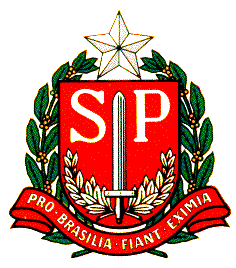 